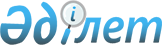 Об организации общественных работ в Аршалынском районе в 2011 году
					
			Утративший силу
			
			
		
					Постановление акимата Аршалынского района Акмолинской области от 30 декабря 2010 года № А-592. Зарегистрировано Управлением юстиции Аршалынского района Акмолинской области 17 января 2011 года № 1-4-181. Утратило силу постановлением акимата Аршалынского района Акмолинской области от 5 июня 2012 года № А-233      Сноска. Утратило силу постановлением акимата Аршалынского района Акмолинской области от 05.06.2012 № А-233.

      В соответствии с Законом Республики Казахстан от 23 января 2001 года «О местном государственном управлении и самоуправлении в Республике Казахстан», статьей 20 Закона Республики Казахстан от 23 января 2001 года «О занятости населения», Правилами организации и финансирования общественных работ, утвержденных Постановлением Правительства Республики Казахстан от 19 июня 2001 года № 836, акимат Аршалынского района ПОСТАНОВЛЯЕТ:



      1. Организовать общественные работы в Аршалынском районе в 2011 году.



      2. Утвердить прилагаемый перечень организаций, виды, объемы, условия общественных работ, размер оплаты труда участников, источник финансирования по Аршалынскому району на 2011 год.



      3. Контроль за исполнением настоящего постановления возложить на заместителя акима района Акшинеева Б.Т.



      4. Настоящее постановление акимата Аршалынского района вступает в силу со дня государственной регистрации в Управлении юстиции Аршалынского района и вводится в действие со дня официального опубликования.      Аким Аршалынского района                   Е.Маржикпаев      «СОГЛАСОВАНО»      Председатель Аршалынского

      районного суда Акмолинской области         М.Амиров      Начальник государственного

      учреждения «Отдел внутренних дел

      Аршалынского района Департамента

      внутренних дел Акмолинской области

      Министерства внутренних дел

      Республики Казахстан                       Б.Саханов      Начальник государственного

      учреждения «Отдел по делам обороны

      Аршалынского района»                       Р.Нуркеев      Начальник государственного

      учреждения «Управление юстиции

      Аршалынского района»                       К.Оспанова      Аршалынский районный филиал

      Общественного объединения

      Народно-Демократической партии

      «Нур-Отан»                                 Р.Федорова      Начальник государственного

      учреждения «Государственный

      архив Аршалынского района»                 М.Руденко      Начальник государственного

      учреждения «Управление государственного

      санитарно-эпидемиологического надзора по

      Аршалынскому району Департамента

      Комитета государственного санитарно-

      эпидемиологического надзора Министерства

      здравоохранения Республики Казахстан

      по Акмолинской области»                    О.Какимбеков

Утвержден       

постановлением акимата

Аршалынского района  

от 30 декабря 2010 года

№ А-592        Перечень

организаций, виды, объемы, условия общественных работ,

размер оплаты труда участников, источник финансирования

по Аршалынскому району на 2011 годПримечание: м2 - метров квадратных
					© 2012. РГП на ПХВ «Институт законодательства и правовой информации Республики Казахстан» Министерства юстиции Республики Казахстан
				№Наименование

организацииВиды

работОбъемы

работУсловия

общест-

венных

работРазмер

оплаты

труда

участни-

ковИсточ-

ник

финан-

сирова-

ния12345671 Государственное

учреждение

«Аппарат акима

аульного округа

Жибек Жолы

Аршалынского

района»помощь в

обработке

документов2100

штукТрудовой

договорНе менее

минималь-

ной

заработ-

ной платыМестный

бюджет1 Государственное

учреждение

«Аппарат акима

аульного округа

Жибек Жолы

Аршалынского

района»уборка

территории200 м2Трудовой

договорНе менее

минималь-

ной

заработ-

ной платыМестный

бюджет2Государственное

учреждение

«Аппарат акима

Берсуатского

сельского округа

Аршалынского

района»помощь в

обработке

документов3300

штукТрудовой

договорНе менее

минималь-

ной

заработ-

ной платыМестный

бюджет2Государственное

учреждение

«Аппарат акима

Берсуатского

сельского округа

Аршалынского

района»уборка

территории200 м2Трудовой

договорНе менее

минималь-

ной

заработ-

ной платыМестный

бюджет3Государственное учреждение «Аппарат акима поселка Аршалы Аршалынского района»помощь в обработке документов900 штукТрудовой договорНе менее

минималь-

ной

заработ-

ной платыМестный бюджет3Государственное учреждение «Аппарат акима поселка Аршалы Аршалынского района»уборка территории200 м2Трудовой договорНе менее

минималь-

ной

заработ-

ной платыМестный бюджет4Государственное учреждение «Аппарат акима Акбулакского сельского округа Аршалынского района»помощь в обработке документов2100 штукТрудовой договорНе менее

минималь-

ной

заработ-

ной платыМестный бюджет4Государственное учреждение «Аппарат акима Акбулакского сельского округа Аршалынского района»уборка территории200 м2Трудовой договорНе менее

минималь-

ной

заработ-

ной платыМестный бюджет5Государственное учреждение «Аппарат акима аульного округа Арнасай Аршалынского района»помощь в обработке документов3300 штукТрудовой договорНе менее

минималь-

ной

заработ-

ной платыМестный бюджет5Государственное учреждение «Аппарат акима аульного округа Арнасай Аршалынского района»уборка территории200 м2Трудовой договорНе менее

минималь-

ной

заработ-

ной платыМестный бюджет6Государственное учреждение «Аппарат акима Волгодоновского сельского округа Аршалынского района»помощь в обработке документов3300 штукТрудовой договорНе менее

минималь-

ной

заработ-

ной платыМестный бюджет6Государственное учреждение «Аппарат акима Волгодоновского сельского округа Аршалынского района»уборка территории200 м2Трудовой договорНе менее

минималь-

ной

заработ-

ной платыМестный бюджет7Государственное учреждение «Аппарат акима Ижевского сельского округа Аршалынского района»помощь в обработке документов3300 штукТрудовой договорНе менее

минималь-

ной

заработ-

ной платыМестный бюджет7Государственное учреждение «Аппарат акима Ижевского сельского округа Аршалынского района»уборка территории200 м2Трудовой договорНе менее

минималь-

ной

заработ-

ной платыМестный бюджет8Государственное учреждение «Аппарат акима Константиновс-

кого сельского округа Аршалынского района»помощь в обработке документов 4500 штукТрудовой договорНе менее

минималь-

ной

заработ-

ной платыМестный бюджет8Государственное учреждение «Аппарат акима Константиновс-

кого сельского округа Аршалынского района»уборка территории200 м2Трудовой договорНе менее

минималь-

ной

заработ-

ной платыМестный бюджет9Государственное учреждение «Аппарат акима аульного округа Турген Аршалынского района»помощь в обработке документов3300 штукТрудовой договорНе менее

минималь-

ной

заработ-

ной платыМестный бюджет9Государственное учреждение «Аппарат акима аульного округа Турген Аршалынского района»уборка территории200 м2Трудовой договорНе менее

минималь-

ной

заработ-

ной платыМестный бюджет10Государственное учреждение «Аппарат акима Михайловского сельского округа Аршалынского района»помощь в обработке документов4500 штукТрудовой договорНе менее

минималь-

ной

заработ-

ной платыМестный бюджет10Государственное учреждение «Аппарат акима Михайловского сельского округа Аршалынского района»уборка территории200 м2Трудовой договорНе менее

минималь-

ной

заработ-

ной платыМестный бюджет11Государственное учреждение «Аппарат акима Булаксайского аульного округа Аршалынского района»помощь в обработке документов2100 штукТрудовой договорНе менее

минималь-

ной

заработ-

ной платыМестный бюджет11Государственное учреждение «Аппарат акима Булаксайского аульного округа Аршалынского района»уборка территории200 м2Трудовой договорНе менее

минималь-

ной

заработ-

ной платыМестный бюджет12Государственное учреждение «Аппарат акима Сарабинского сельского округа Аршалынского района»помощь в обработке документов3300 штукТрудовой договорНе менее

минималь-

ной

заработ-

ной платыМестный бюджет12Государственное учреждение «Аппарат акима Сарабинского сельского округа Аршалынского района»уборка территории200 м2Трудовой договорНе менее

минималь-

ной

заработ-

ной платыМестный бюджет13Государственное учреждение «Аппарат акима Анарского сельского округа Аршалынского района»помощь в обработке документов3300 штукТрудовой договорНе менее

минималь-

ной

заработ-

ной платыМестный бюджет13Государственное учреждение «Аппарат акима Анарского сельского округа Аршалынского района»уборка территории200 м2Трудовой договорНе менее

минималь-

ной

заработ-

ной платыМестный бюджет14Государственное учреждение «Отдел по делам обороны Аршалынского района»помощь в обработке документов900 штукТрудовой договорНе менее

минималь-

ной

заработ-

ной платыМестный бюджет15Государственное учреждение «Управление юстиции Аршалынского района»помощь в обработке документов2100 штукТрудовой договорНе менее

минималь-

ной

заработ-

ной платыМестный бюджет16Государственное учреждение «Отдел жилищно- коммунального хозяйства, пассажирского транспорта и автомобильных дорог Аршалынского района»помощь в обработке документов900 штукТрудовой договорНе менее

минималь-

ной

заработ-

ной платыМестный бюджет17Государственное учреждение «Аршалынская средняя школа №1»помощь в обработке документов900 штукТрудовой договорНе менее

минималь-

ной

заработ-

ной платыМестный бюджет18Государственное учреждение «Аршалынская средняя школа №2»помощь в обработке документов300 штукТрудовой договорНе менее

минималь-

ной

заработ-

ной платыМестный бюджет19Государственное учреждение «Государственный архив Аршалынского района»помощь в обработке документов900 штукТрудовой договорНе менее

минималь-

ной

заработ-

ной платыМестный бюджет20Государственное казенное коммунальное предприятие «Аршалынский центр детского творчества»помощь в обработке документов900 штукТрудовой договорНе менее

минималь-

ной

заработ-

ной платыМестный бюджет21Государственное казенное коммунальное предприятие «Станция юных техников Аршалынского района»помощь в обработке документов900 штукТрудовой договорНе менее

минималь-

ной

заработ-

ной платыМестный бюджет22Государственное учреждение «Отдел внутренних дел Аршалынского района Департамента внутренних дел Акмолинской области Министерства внутренних дел Республики Казахстан»помощь в обработке документов2100 штукТрудовой договорНе менее

минималь-

ной

заработ-

ной платыМестный бюджет23Государственное учреждение «Отдел архитектуры и градостроительства Аршалынского района»помощь в обработке документов900 штукТрудовой договорНе менее

минималь-

ной

заработ-

ной платыМестный бюджет24Государственное казенное предприятие «Детская Музыкальная школа»помощь в обработке документов200 штукТрудовой договорНе менее

минималь-

ной

заработ-

ной платыМестный бюджет25Государственное учреждение «Вячеславская средняя школа»помощь в обработке документов2100 штукТрудовой договорНе менее

минималь-

ной

заработ-

ной платыМестный бюджет26Государственное учреждение «Управление государственного санитарно- эпидемиологического надзора по Аршалынскому району Департамента Комитета государственного санитарно-эпидемиологического надзора Министерства здравоохранения Республики Казахстан по Акмолинской области»помощь в обработке документов900 штукТрудовой договорНе менее

минималь-

ной

заработ-

ной платыМестный бюджет27Аршалынский районный суд Акмолинской областипомощь в обработке документов2100 штукТрудовой договорНе менее

минималь-

ной

заработ-

ной платыМестный бюджет28Государственное учреждение «Отдел физической культуры и спорта Аршалынского района»помощь в обработке документов900 штукТрудовой договорНе менее

минималь-

ной

заработ-

ной платыМестный бюджет29Государственное учреждение «Отдел экономики и бюджетного планирования Аршалынского района»помощь в обработке документов900 штукТрудовой договорНе менее

минималь-

ной

заработ-

ной платыМестный бюджет30Государственное учреждение «Отдел занятости и социальных программ Аршалынского района»помощь в обработке документов2100 штукТрудовой договорНе менее

минималь-

ной

заработ-

ной платыМестный бюджет31Аршалынский районный филиал Общественного объединения Народно-Демократической партии «Нур Отан»помощь в обработке документов900 штукТрудовой договорНе менее

минималь-

ной

заработ-

ной платыМестный бюджет32Государственное учреждение «Аппарат акима Аршалынского района Акмолинской области»помощь в обработке документов3300 штукТрудовой договорНе менее

минималь-

ной

заработ-

ной платыМестный бюджет32Государственное учреждение «Аппарат акима Аршалынского района Акмолинской области»уборка территории200 м2Трудовой договорНе менее

минималь-

ной

заработ-

ной платыМестный бюджет